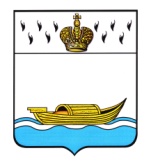 АДМИНИСТРАЦИЯВышневолоцкого городского округаРаспоряжениеот 11.01.2021                                                                                                    № 2-рг. Вышний ВолочекО разработке проекта актуализированной схемы теплоснабжения муниципального образованияВышневолоцкий городской округ Тверской областиВ соответствии с Федеральным законом от 06.10.2003 № 131-ФЗ «Об общих принципах организации местного самоуправления в Российской Федерации», Федеральным законом от 27.07.2010 № 190-ФЗ «О теплоснабжении», постановлением Правительства РФ от 22.02.2012 № 154 «О требованиях к схемам теплоснабжения, порядку их разработки и утверждения»:Управлению жилищно-коммунального хозяйства, дорожной деятельности и благоустройства администрации Вышневолоцкого городского округа:1.1. В срок до 01.03.2021 обеспечить разработку проекта актуализованной схемы теплоснабжения муниципального образования Вышневолоцкий городской округ Тверской области. 1.2. В срок не позднее 15.01.2021 обеспечить размещение  на официальном сайте муниципального образования Вышневолоцкий городской округ Тверской области в информационно-телекоммуникационной сети «Интернет» уведомление о начале разработки проекта актуализированной схемы теплоснабжения.Контроль за исполнением настоящего распоряжения возложить на Заместителя Главы Администрации Вышневолоцкого городского округа С.Б. Богданова.Настоящее распоряжение вступает в силу со дня его принятия и подлежит размещению на официальном сайте муниципального образования Вышневолоцкий городской округ Тверской области в информационно-телекоммуникационной сети «Интернет».Глава Вышневолоцкого городского округа                                                 Н.П. Рощина